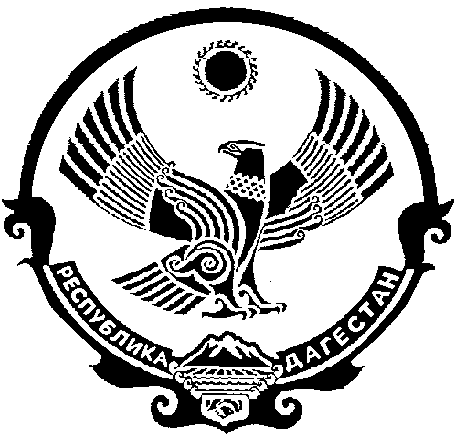                          СОБРАНИЕ ДЕПУТАТОВ          МУНИЦИПАЛЬНОГО ОБРАЗОВАНИЯ «БЕЖТИНСКИЙ УЧАСТОК»368410, Республика Дагестан, МО «Бежтинский участок», с. Бежта29 сентября 2020 г.            село   Бежта                                     № 05РЕШЕНИЕО выделении денежных средств муниципальному образованию  «село Тлядал».    	 В соответствии с Федеральным законом от 06.10.2003 № 131-ФЗ "Об общих принципах организации местного самоуправления в Российской Федерации", Уставом муниципального образования, «Бежтинский участок», рассмотрев и обсудив обращение главы МО «Село Тлядал» Собрание депутатов МО «Бежтинский участок» выносит РЕШЕНИЕ: Выделить муниципальному образованию «Село Тлядал»  МО «Бежтинский участок»  денежные средства в размере 500000(пятьсот тысяч) рублей. Финансовому отделу МО «Бежтинский участок» определить источник финансирования.         Опубликовать настоящее решение в газете «Бежтинский вестник» и разместить на официальном сайте администрации МО «Бежтинский участок».Председатель  Собрания депутатов МО «Бежтинский участок»                                                Исмаилов Ш.М.